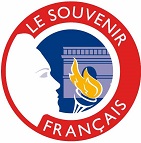 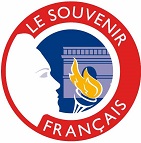 LE SOUVENIR FRANÇAISReconnu d'utilité publique (décret du 1er février 1906)COMITÉ de MONT-de-MARSAN247 rue de la Sablière 40420 BROCAS LES FORGES        : 05 58 51 47 99  - 06 74 68 22 33  Courriel : philippe.mailho490@orange.frLe PrésidentChevalier de l’Ordre National du MériteBrocas, le 13 novembre 2017,Madame, Monsieur,Dans le cadre du 75ème anniversaire de la création du régiment  de chasse "Normandie-Niémen", le Souvenir Français rend un hommage national aux équipages historiques, pilotes et mécaniciens sur leurs lieux d’ensevelissement. Les traditions et le drapeau de cette unité légendaire sont, comme vous le savez, conservés par l’escadron de chasse  2/30 "Normandie-Niémen" implanté sur la base aérienne  118 de Mont de Marsan.Aussi, le Comité de Mont-de-Marsan du Souvenir Français, le commandant Mickaël Fonck qui commande l’escadron de chasse 2/30 "Normandie-Niemen" et  la municipalité de Saint-Pierre-du –Mont ont décidé d’honorer conjointement la mémoire du colonel Delin, ceci le samedi 9 décembre 2017.Le déroulé de cet hommage est comme suit :9h45 Inauguration du banc du Souvenir au square Robert Delin, rue du Normandie-Niemen10h30 Cérémonie militaire sur la tombe de Robert Delin au cimetière de Ménasse11h00 Vernissage de l’exposition consacrée au "Neu-Neu" à l’hôtel de ville de Saint-Pierre-du-Mont.En ma qualité de Président du Comité montois du Souvenir Français, je serais très honoré de votre présence tout en vous priant  de croire, Madame, Monsieur, en toute ma considération.Philippe MAILHO